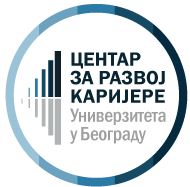 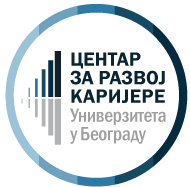 ПРОГРАМ БГПРАКСА 2017Центар за развој каријере и саветовање студената Универзитета у Београду позива студенте завршних година да се пријаве за учешће у програму Универзитетска радна пракса – БГ ПРАКСА 2017.БГПРАКСА омогућава студентима да по јединственом моделу обављају стручну праксу у јавним и јавним комуналним предузећима, организационим јединицама Градске управе, установама културе и градским општинама и стекну практична знања, вештине и релевантно радно искуство током студија и на тај начин унапреде своје академско образовање. Ове године у оквиру програма отворено је укупно 226 места у 16 унутрашњих организационих јединица Градске управе, 14 градских предузећа, 11 установа културе и 3 градске општине града Београда. Програм БГ ПРАКСА 2017 реализоваће се као тромесечна пракса а планирани почетак је 15. јуни 2017.  Свим студентима – полазницима програма током трајања праксе биће обезбеђена накнада за топли оброк и превоз и менторска подршка из реда запослених у институцијама учесницама у програму. Ангажовање у програму носи и одређени број додатних /некумулативних/ ЕСПБ бодова које факултети Универзитета у Београду препознају као релевантну ваннаставну активност студената или као обавезну стручну праксу.Конкурс ће бити отворен од 23.марта до 17.априла 2017.године и кандидати се могу пријавити искључиво електронским путем. Приликом пријављивања кандидатима ће од документације бити неопходна скенирана потврда о редовном студирању.Интегрални текст конкурса (са детаљима о локацијама и позицијама за праксу, описом посла и условима за сваку позицију) и Водич кроз конкурс доступни су на сајту Центра за развој каријере  www.razvojkarijere.bg.ac.rs, где се обавља пријављивање кандидата. Програм Универзитетска радна пракса – БГ ПРАКСА реализује Центар за развој каријере Универзитета  у Београду у сарадњи са Градском управом Града Београда од 2010. године. У протеклих седам година реализације преко 1650 студената са 26 факултета Универзитета у Београду стекло је прво радно искуство у институцијама чији је оснивач град.